Contoh Label Perangkat Peralatan TIK SMA Tahun 2021Catatan:Ukuran disesuaikan dengan ukuran peralatan;Menggunakan bahan yang awet tidak mudah terlepas atau hilang/terhapus;Bahan bisa ditempel menggunakan stiker atau bahan lain yang berkualitas tinggi;Terletak pada bagian peralatan yang mudah terlihat.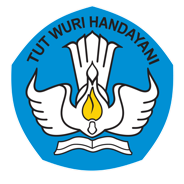 BANTUAN PEMERINTAH PERALATAN TIK SMABANTUAN PEMERINTAH PERALATAN TIK SMABANTUAN PEMERINTAH PERALATAN TIK SMANomor Inventaris Sekolah:SMA Negeri/Swasta:N P S N:Kabupaten/Kota:Propinsi:Tahun Perolehan:Tahun Anggaran 2021ASAL PERALATAN :DIREKTORAT  SEKOLAH MENENGAH ATASDIREKTORAT JENDERAL PAUD, PENDIDIKAN  DASAR, DAN PENDIDIKAN MENENGAHKEMENTERIAN PENDIDIKAN, KEBUDAYAAN, RISET, DAN TEKNOLOGITAHUN ANGGARAN 2021ASAL PERALATAN :DIREKTORAT  SEKOLAH MENENGAH ATASDIREKTORAT JENDERAL PAUD, PENDIDIKAN  DASAR, DAN PENDIDIKAN MENENGAHKEMENTERIAN PENDIDIKAN, KEBUDAYAAN, RISET, DAN TEKNOLOGITAHUN ANGGARAN 2021ASAL PERALATAN :DIREKTORAT  SEKOLAH MENENGAH ATASDIREKTORAT JENDERAL PAUD, PENDIDIKAN  DASAR, DAN PENDIDIKAN MENENGAHKEMENTERIAN PENDIDIKAN, KEBUDAYAAN, RISET, DAN TEKNOLOGITAHUN ANGGARAN 2021